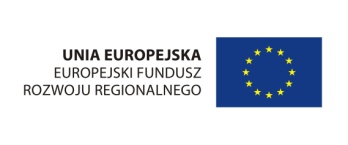 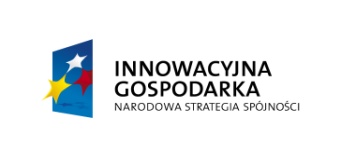 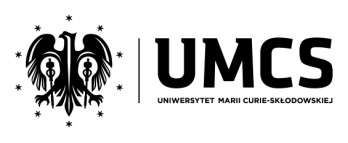              Załącznik nr 4 do zaproszeniaOznaczenie sprawy: PU/4-2015/ECOTECH	WYKAZ OSÓBDotyczy postępowania o udzielenie zamówienia publicznego na przeprowadzenie audytu zewnętrznego projektu Nr POIG.02.01.00-06-212/09 „ECOTECH – COMPLEX – Człowiek, Środowisko, Produkcja” Program Operacyjny: Innowacyjna Gospodarka, Oś priorytetowa: 2. Infrastruktura strefy B + R Działanie: 2.1. Rozwój ośrodków o wysokim potencjale badawczym.Oświadczam/y, że zamówienie będą wykonywać osoby spełniające wymagania określone w art. 286 ustawy z dnia 27 sierpnia 2009r. o finansach publicznych (Dz. U. Nr. 157 poz.1240 z późn. zm.), tj.:……………………….…………….				    (miejscowość i data)		………………………………………………….……..(podpis, pieczątka imienna osoby upoważnionejdo składania oświadczeń woli w imieniu Wykonawcy)* niepotrzebne skreślićLp.Imię i NazwiskoWykształcenie, kwalifikacje zawodowe (w tym posiadane uprawnienia, certyfikaty)DoświadczeniezawodoweZakres wykonywanych czynnościPodstawa dysponowania(np.: umowa o pracę, zlecenie, dzieło)1.2.